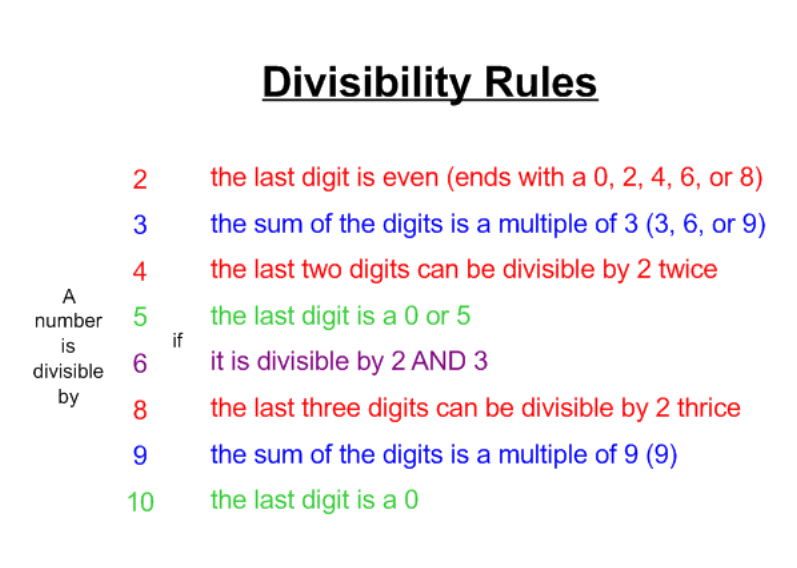 		0 – Dividing by zero does not exist (DNE).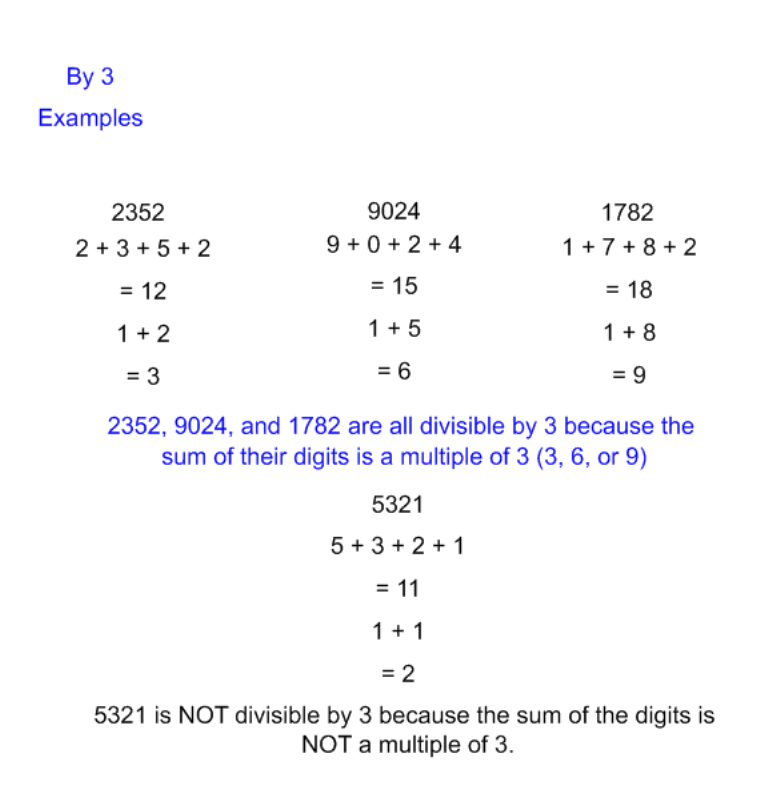 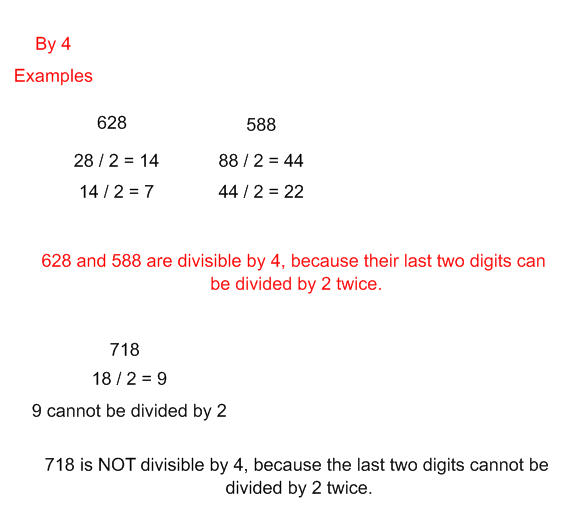 